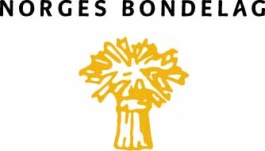 Til medlemmeneFoldereid 25.10.16Innkalling til årsmøteI henhold til § 14 i Lover for Norges Bondelag innkalles det til årsmøte i Foldereid Bondelag. Møtet holdes i Kreklingan Grendehus tirsdag 8. november kl. 19.30Sakliste:1. Åpning ved leder2. Godkjenning av innkalling og sakliste3. Valg av møteleder og sekretær4. Årsmelding5. Regnskap6. Innkomne saker7. Orientering om høringsuttalelse vedr. ny arealplan i Nærøy – Indre Follafjord8. Arbeidsplan for kommende arbeidsår9. Valg i henhold til lovenea. leder (for 1 år)b. to styremedlemmer (for 2 år)c. tre varamedlemmer i nummerorden (for 1 år)d. utsendinger til årsmøte i fylkesbondelaget (i tillegg til leder), m/varautsendinge. to revisorerf. valgkomiteSaker som ønskes behandlet under pkt. 6 skal være innkommet til leder Gerhard Røsseth senest 8 dager før årsmøtet.En fra fylkesbondelaget deltar med orientering om aktuelle saker.Servering. Vel møtt!STYRET